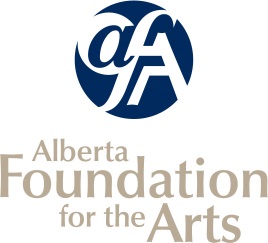 Major Arts PresentersInterim Report AttachmentUpcoming Arts ActivitiesOrganization Name:Mandate:Date From(dd/mm/yyyy)Date To(dd/mm/yyyy)Name of Performance, Exhibition, Screening etc.VenueCity/TownDate From(dd/mm/yyyy)Date To(dd/mm/yyyy)Name of Exhibition, Screening, Performance, Event, Tour, Workshop, or ClassVenueCity/Town